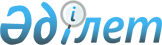 О районном бюджете на 2015-2017 годы
					
			С истёкшим сроком
			
			
		
					Решение 31 сессии Бухар-Жырауского районного маслихата Карагандинской области от 24 декабря 2014 года N 4. Зарегистрировано Департаментом юстиции Карагандинской области 6 января 2015 года N 2904. Прекращено действие в связи с истечением срока
      В соответствии с Кодексом Республики Казахстан "Бюджетный кодекс Республики Казахстан" от 4 декабря 2008 года, Законом Республики Казахстан "О местном государственном управлении и самоуправлении в Республике Казахстан" от 23 января 2001 года районный маслихат РЕШИЛ:
      1. Утвердить районный бюджет на 2015-2017 годы согласно приложениям 1, 2 и 3 соответственно, в том числе на 2015 год в следующих объемах:
      1) доходы – 5 194 029 тысяч тенге, в том числе по:
      налоговым поступлениям – 1 560 072 тысяч тенге;
      неналоговым поступлениям – 10 310 тысяч тенге;
      поступлениям от продажи основного капитала – 51 751 тысяч тенге;
      поступлениям трансфертов – 3 571 896 тысяч тенге;
      2) затраты – 5 230 276 тысяч тенге;
      3) чистое бюджетное кредитование – 106 273 тысяч тенге, в том числе:
      бюджетные кредиты – 123 900 тысяч тенге;
      погашение бюджетных кредитов – 17 627 тысяч тенге;
      4) сальдо по операциям с финансовыми активами – 0 тысяч тенге:
      приобретение финансовых активов – 0 тысяч тенге;
      поступления от продажи финансовых активов государства – 0 тысяч тенге;
      5) дефицит (профицит) бюджета – минус 142 520 тысяч тенге;
      6) финансирование дефицита (использование профицита) бюджета – 142 520 тысяч тенге, в том числе:
      поступление займов – 123 900 тысяч тенге; 
      погашение займов – 17 635 тысяч тенге;
      используемые остатки бюджетных средств – 36 255 тысяч тенге.
      Сноска. Пункт 1 - в редакции решения Бухар-Жырауского районного маслихата Карагандинской области от 02.12.2015 N 4 (вводится в действие с 01.01.2015).


       2. Установить на 2015 год нормативы распределения доходов в бюджет района в следующих размерах:
      1) по индивидуальному подоходному налогу – 50 процентов; 
      2) по социальному налогу – 70 процентов.
      3. Предусмотреть в районном бюджете на 2015 год объем субвенции, передаваемой из областного бюджета в сумме 2 949 968 тысяч тенге. 
      4. Учесть в составе районного бюджета на 2015 год целевые трансферты и бюджетные кредиты из республиканского и областного бюджета согласно приложению 4.
      5. Утвердить резерв акимата Бухар-Жырауского района на 2015 год в размере 32 280 тысяч тенге.
      Сноска. Пункт 5 - в редакции решения Бухар-Жырауского районного маслихата Карагандинской области от 02.12.2015 N 4 (вводится в действие с 01.01.2015).


       6. Установить на 2015 год специалистам в области здравоохранения, социального обеспечения, образования, культуры, спорта и ветеринарии, являющимся гражданскими служащими и работающим в сельской местности, финансируемым из районного бюджета, повышенные на двадцать пять процентов должностные оклады и тарифные ставки по сравнению с окладами и ставками гражданских служащих, занимающихся этими видами деятельности в городских условиях.
      7. Утвердить перечень бюджетных программ, не подлежащих секвестру в процессе исполнения районного бюджета на 2015 год согласно приложению 5.
      8. Утвердить расходы районного бюджета по сельским округам и поселкам на 2015 год согласно приложению 6.
      9. Настоящее решение вводится в действие с 1 января 2015 года. Районный бюджет на 2015 год
      Сноска. Приложение 1 - в редакции решения Бухар-Жырауского районного маслихата Карагандинской области от 02.12.2015 N 4 (вводится в действие с 01.01.2015). Районный бюджет на 2016 год
      Сноска. Приложение 2 - в редакции решения Бухар-Жырауского районного маслихата Карагандинской области от 29.04.2015 N 4 (вводится в действие с 01.01.2015). Районный бюджет на 2017 год
      Сноска. Приложение 3 - в редакции решения Бухар-Жырауского районного маслихата Карагандинской области от 29.04.2015 N 4 (вводится в действие с 01.01.2015). Целевые трансферты и бюджетные кредиты из республиканского и областного бюджета на 2015 год
      Сноска. Приложение 4 - в редакции решения Бухар-Жырауского районного маслихата Карагандинской области от 02.12.2015 N 4 (вводится в действие с 01.01.2015). Перечень бюджетных программ, не подлежащих секвестру в процессе исполнения районного бюджета на 2015 год
      Сноска. Приложение 5 - в редакции решения Бухар-Жырауского районного маслихата Карагандинской области от 29.04.2015 N 4 (вводится в действие с 01.01.2015). Затраты районного бюджета по сельским округам и поселкам на 2015 год
      Сноска. Приложение 6 - в редакции решения Бухар-Жырауского районного маслихата Карагандинской области от 02.12.2015 N 4 (вводится в действие с 01.01.2015).
      продолжение таблицы
      продолжение таблицы
      продолжение таблицы
      продолжение таблицы
      продолжение таблицы
      продолжение таблицы
      продолжение таблицы
      продолжение таблицы
      продолжение таблицы
      продолжение таблицы
					© 2012. РГП на ПХВ «Институт законодательства и правовой информации Республики Казахстан» Министерства юстиции Республики Казахстан
				
Председатель сессии
Ш. КУРБАНОВ
Секретарь маслихата
А. ДЖУНУСПЕКОВПриложение 1
к решению 31 сессии
Бухар-Жырауского районного маслихата
от 24 декабря 2014 года № 4
 Категория 
 Категория 
 Категория 
 Категория 
Сумма (тысяч тенге)
Класс 
Класс 
Класс 
Сумма (тысяч тенге)
Подкласс
Подкласс
Сумма (тысяч тенге)
Наименование
Сумма (тысяч тенге)
1
2
3
4
5
I. Доходы
5 194 029
1
Налоговые поступления
1 560 072
01
Подоходный налог
373 801
2
Индивидуальный подоходный налог
373 801
03
Социальный налог
361 682
1
Социальный налог
361 682
04
Hалоги на собственность
700 223
1
Hалоги на имущество
618 336
3
Земельный налог
13 340
4
Hалог на транспортные средства
62 984
5
Единый земельный налог
5 563
05
Внутренние налоги на товары, работы и услуги
119 028
2
Акцизы
6 456
3
Поступления за использование природных и других ресурсов
85 100
4
Сборы за ведение предпринимательской и профессиональной деятельности
27 472
08
Обязательные платежи, взимаемые за совершение юридически значимых действий и (или) выдачу документов уполномоченными на то государственными органами или должностными лицами
5 338
1
Государственная пошлина
5 338
2
Неналоговые поступления
10 310
01
Доходы от государственной собственности
7 866
1
Поступления части чистого дохода государственных предприятий
2 540
4
Доходы на доли участия в юридических лицах, находящиеся в государственной собственности
11
5
Доходы от аренды имущества, находящегося в государственной собственности
5 289
7
Вознаграждения по кредитам, выданным из государственного бюджета
26
02
Поступления от реализации товаров (работ, услуг) государственными учреждениями, финансируемыми из государственного бюджета
45
1
Поступления от реализации товаров (работ, услуг) государственными учреждениями, финансируемыми из государственного бюджета
45
06
Прочие неналоговые поступления
2 399
1
Прочие неналоговые поступления
2 399
3
Поступления от продажи основного капитала
51 751
01
Продажа государственного имущества, закрепленного за государственными учреждениями 
7 964
1
Продажа государственного имущества, закрепленного за государственными учреждениями 
7 964
03
Продажа земли и нематериальных активов
43 787
1
Продажа земли
42 716
2
Продажа нематериальных активов
1 071
4
Поступления трансфертов 
3 571 896
02
Трансферты из вышестоящих органов государственного управления
3 571 896
2
Трансферты из областного бюджета
3 571 896
Функциональная группа 
Функциональная группа 
Функциональная группа 
Функциональная группа 
Функциональная группа 
Сумма (тысяч тенге)
Функциональная подгруппа
Функциональная подгруппа
Функциональная подгруппа
Функциональная подгруппа
Сумма (тысяч тенге)
Администратор бюджетных программ
Администратор бюджетных программ
Администратор бюджетных программ
Сумма (тысяч тенге)
Программа
Программа
Сумма (тысяч тенге)
Наименование
Сумма (тысяч тенге)
1
2
3
4
5
6
II. Затраты
5 230 276
01
Государственные услуги общего характера
511 981
1
Представительные, исполнительные и другие органы, выполняющие общие функции государственного управления
442 648
112
Аппарат маслихата района (города областного значения)
13 553
001
Услуги по обеспечению деятельности маслихата района (города областного значения)
13 553
122
Аппарат акима района (города областного значения)
79 683
001
Услуги по обеспечению деятельности акима района (города областного значения)
79 474
003
Капитальные расходы государственного органа
209
123
Аппарат акима района в городе, города районного значения, поселка, села, сельского округа
349 412
001
Услуги по обеспечению деятельности акима района в городе, города районного значения, поселка, села, сельского округа
348 970
022
Капитальные расходы государственного органа
442
2
Финансовая деятельность
9 805
459
Отдел экономики и финансов района (города областного значения)
9 805
003
Проведение оценки имущества в целях налогообложения
1 755
010
Приватизация, управление коммунальным имуществом, постприватизационная деятельность и регулирование споров, связанных с этим
8 050
9
Прочие государственные услуги общего характера
59 528
459
Отдел экономики и финансов района (города областного значения)
26 460
001
Услуги по реализации государственной политики в области формирования и развития экономической политики, государственного планирования, исполнения бюджета и управления коммунальной собственностью района (города областного значения)
26 460
492
Отдел жилищно-коммунального хозяйства, пассажирского транспорта, автомобильных дорог и жилищной инспекции района (города областного значения)
22 455
001
Услуги по реализации государственной политики на местном уровне в области жилищно-коммунального хозяйства, пассажирского транспорта, автомобильных дорог и жилищной инспекции 
22 275
013
Капитальные расходы государственного органа 
180
494
Отдел предпринимательства и промышленности района (города областного значения)
10 613
001
Услуги по реализации государственной политики на местном уровне в области развития предпринимательства и промышленности
10 613
02
Оборона
13 487
1
Военные нужды
9 108
122
Аппарат акима района (города областного значения)
9 108
005
Мероприятия в рамках исполнения всеобщей воинской обязанности
9 108
2
Организация работы по чрезвычайным ситуациям
4 379
122
Аппарат акима района (города областного значения)
4 379
006
Предупреждение и ликвидация чрезвычайных ситуаций масштаба района (города областного значения)
2 465
007
Мероприятия по профилактике и тушению степных пожаров районного (городского) масштаба, а также пожаров в населенных пунктах, в которых не созданы органы государственной противопожарной службы
1 914
04
Образование
3 384 639
1
Дошкольное воспитание и обучение
362 057
464
Отдел образования района (города областного значения)
362 057
009
Обеспечение деятельности организаций дошкольного воспитания и обучения
169 842
040
Реализация государственного образовательного заказа в дошкольных организациях образования
192 215
2
Начальное, основное среднее и общее среднее образование
2 920 409
123
Аппарат акима района в городе, города районного значения, поселка, села, сельского округа
23 380
005
Организация бесплатного подвоза учащихся до школы и обратно в сельской местности
23 380
464
Отдел образования района (города областного значения)
2 897 029
003
Общеобразовательное обучение
2 799 995
006
Дополнительное образование для детей
97 034
9
Прочие услуги в области образования
102 173
464
Отдел образования района (города областного значения)
102 173
001
Услуги по реализации государственной политики на местном уровне в области образования
19 271
005
Приобретение и доставка учебников, учебно-методических комплексов для государственных учреждений образования района (города областного значения)
28 409
015
Ежемесячная выплата денежных средств опекунам (попечителям) на содержание ребенка-сироты (детей-сирот), и ребенка (детей), оставшегося без попечения родителей
23 342
067
Капитальные расходы подведомственных государственных учреждений и организаций
31 151
06
Социальная помощь и социальное обеспечение
226 180
1
Социальное обеспечение 
415
464
Отдел образования района (города областного значения) 
415
030
Содержание ребенка (детей), переданного патронатным воспитателям
415
2
Социальная помощь
200 848
451
Отдел занятости и социальных программ района (города областного значения)
200 848
002
Программа занятости
35 800
004
Оказание социальной помощи на приобретение топлива специалистам здравоохранения, образования, социального обеспечения, культуры, спорта и ветеринарии в сельской местности в соответствии с законодательством Республики Казахстан
6 626
005
Государственная адресная социальная помощь
6 861
006
Оказание жилищной помощи
4 551
007
Социальная помощь отдельным категориям нуждающихся граждан по решениям местных представительных органов
21 492
010
Материальное обеспечение детей-инвалидов, воспитывающихся и обучающихся на дому
745
014
Оказание социальной помощи нуждающимся гражданам на дому
26 522
016
Государственные пособия на детей до 18 лет
28 973
017
Обеспечение нуждающихся инвалидов обязательными гигиеническими средствами и предоставление услуг специалистами жестового языка, индивидуальными помощниками в соответствии с индивидуальной программой реабилитации инвалида
45 073
052
Проведение мероприятий, посвященных семидесятилетию Победы в Великой Отечественной войне
24 205
9
Прочие услуги в области социальной помощи и социального обеспечения
24 917
451
Отдел занятости и социальных программ района (города областного значения)
24 917
001
Услуги по реализации государственной политики на местном уровне в области обеспечения занятости и реализации социальных программ для населения
23 559
011
Оплата услуг по зачислению, выплате и доставке пособий и других социальных выплат
1 358
07
Жилищно-коммунальное хозяйство
292 779
1
Жилищное хозяйство
21 884
464
Отдел образования района (города областного значения)
15 439
026
Ремонт объектов в рамках развития городов и сельских населенных пунктов по Дорожной карте занятости 2020
15 439
467
Отдел строительства района (города областного значения)
4 907
003
Проектирование и (или) строительство, реконструкция жилья коммунального жилищного фонда
4 907
492
Отдел жилищно-коммунального хозяйства, пассажирского транспорта, автомобильных дорог и жилищной инспекции района (города областного значения)
1 538
033
Проектирование, развитие и (или) обустройство инженерно-коммуникационной инфраструктуры
1 538
2
Коммунальное хозяйство
176 767
123
Аппарат акима района в городе, города районного значения, поселка, села, сельского округа
57 201
014
Организация водоснабжения населенных пунктов
57 201
467
Отдел строительства района (города областного значения)
119 566
058
Развитие системы водоснабжения и водоотведения в сельских населенных пунктах
119 566
3
Благоустройство населенных пунктов
94 128
123
Аппарат акима района в городе, города районного значения, поселка, села, сельского округа
90 626
008
Освещение улиц населенных пунктов
63 716
009
Обеспечение санитарии населенных пунктов
1 926
011
Благоустройство и озеленение населенных пунктов
24 984
492
Отдел жилищно-коммунального хозяйства, пассажирского транспорта, автомобильных дорог и жилищной инспекции района (города областного значения)
3 502
016
Обеспечение санитарии населенных пунктов
3 502
08
Культура, спорт, туризм и информационное пространство
417 920
1
Деятельность в области культуры
248 911
455
Отдел культуры и развития языков района (города областного значения)
248 911
003
Поддержка культурно-досуговой работы
248 911
2
Спорт
12 662
465
Отдел физической культуры и спорта района (города областного значения)
12 662
001
Услуги по реализации государственной политики на местном уровне в сфере физической культуры и спорта
2 540
004
Капитальные расходы государственного органа 
616
006
Проведение спортивных соревнований на районном (города областного значения) уровне
6 427
007
Подготовка и участие членов сборных команд района (города областного значения) по различным видам спорта на областных спортивных соревнованиях
3 079
3
Информационное пространство
122 982
455
Отдел культуры и развития языков района (города областного значения)
101 346
006
Функционирование районных (городских) библиотек
98 396
007
Развитие государственного языка и других языков народа Казахстана
2 950
456
Отдел внутренней политики района (города областного значения)
21 636
002
Услуги по проведению государственной информационной политики
21 636
9
Прочие услуги по организации культуры, спорта, туризма и информационного пространства
33 365
455
Отдел культуры и развития языков района (города областного значения)
12 136
001
Услуги по реализации государственной политики на местном уровне в области развития языков и культуры
11 279
032
Капитальные расходы подведомственных государственных учреждений и организаций
857
456
Отдел внутренней политики района (города областного значения)
21 229
001
Услуги по реализации государственной политики на местном уровне в области информации, укрепления государственности и формирования социального оптимизма граждан
10 033
003
Реализация мероприятий в сфере молодежной политики
11 027
006
Капитальные расходы государственного органа 
169
10
Сельское, водное, лесное, рыбное хозяйство, особо охраняемые природные территории, охрана окружающей среды и животного мира, земельные отношения
206 969
1
Сельское хозяйство
87 372
459
Отдел экономики и финансов района (города областного значения)
17 158
099
Реализация мер по оказанию социальной поддержки специалистов
17 158
462
Отдел сельского хозяйства района (города областного значения)
25 914
001
Услуги по реализации государственной политики на местном уровне в сфере сельского хозяйства
24 864
006
Капитальные расходы государственного органа
1 050
473
Отдел ветеринарии района (города областного значения)
44 300
001
Услуги по реализации государственной политики на местном уровне в сфере ветеринарии
11 767
003
Капитальные расходы государственного органа
891
005
Обеспечение функционирования скотомогильников (биотермических ям)
2 202
007
Организация отлова и уничтожения бродячих собак и кошек
1 801
008
Возмещение владельцам стоимости изымаемых и уничтожаемых больных животных, продуктов и сырья животного происхождения
22 624
010
Проведение мероприятий по идентификации сельскохозяйственных животных
5 015
6
Земельные отношения
10 780
463
Отдел земельных отношений района (города областного значения)
10 780
001
Услуги по реализации государственной политики в области регулирования земельных отношений на территории района (города областного значения)
10 780
9
Прочие услуги в области сельского, водного, лесного, рыбного хозяйства, охраны окружающей среды и земельных отношений
108 817
473
Отдел ветеринарии района (города областного значения)
108 817
011
Проведение противоэпизоотических мероприятий
108 817
11
Промышленность, архитектурная, градостроительная и строительная деятельность
25 098
2
Архитектурная, градостроительная и строительная деятельность
25 098
467
Отдел строительства района (города областного значения)
17 543
001
Услуги по реализации государственной политики на местном уровне в области строительства
17 318
017
Капитальные расходы государственного органа 
225
468
Отдел архитектуры и градостроительства района (города областного значения)
7 555
001
Услуги по реализации государственной политики в области архитектуры и градостроительства на местном уровне 
7 255
004
Капитальные расходы государственного органа 
300
12
Транспорт и коммуникации
55 912
1
Автомобильный транспорт
55 912
123
Аппарат акима района в городе, города районного значения, поселка, села, сельского округа
34 912
013
Обеспечение функционирования автомобильных дорог в городах районного значения, поселках, селах, сельских округах
34 912
492
Отдел жилищно-коммунального хозяйства, пассажирского транспорта, автомобильных дорог и жилищной инспекции района (города областного значения)
21 000
023
Обеспечение функционирования автомобильных дорог
21 000
13
Прочие
86 746
9
Прочие
86 746
123
Аппарат акима района в городе, города районного значения, поселка, села, сельского округа
54 466
040
Реализация мер по содействию экономическому развитию регионов в рамках Программы "Развитие регионов" 
54 466
459
Отдел экономики и финансов района (города областного значения)
32 280
012
Резерв местного исполнительного органа района (города областного значения) 
32 280
14
Обслуживание долга
26
1
Обслуживание долга
26
459
Отдел экономики и финансов района (города областного значения)
26
021
Обслуживание долга местных исполнительных органов по выплате вознаграждений и иных платежей по займам из областного бюджета
26
15
Трансферты
8 539
1
Трансферты
8 539
459
Отдел экономики и финансов района (города областного значения)
8 539
006
Возврат неиспользованных (недоиспользованных) целевых трансфертов
8 497
016
Возврат использованных не по целевому назначению целевых трансфертов
42
III. Чистое бюджетное кредитование
106 273
Бюджетные кредиты 
123 900
10
Сельское, водное, лесное, рыбное хозяйство, особо охраняемые природные территории, охрана окружающей среды и животного мира, земельные отношения
123 900
1
Сельское хозяйство
123 900
459
Отдел экономики и финансов района (города областного значения)
123 900
018
Бюджетные кредиты для реализации мер социальной поддержки специалистов
123 900
Категория 
Категория 
Категория 
Категория 
Сумма (тысяч тенге)
Класс 
Класс 
Класс 
Сумма (тысяч тенге)
Подкласс
Подкласс
Сумма (тысяч тенге)
Наименование
Сумма (тысяч тенге)
1
2
3
4
5
Погашение бюджетных кредитов
17 627
5
Погашение бюджетных кредитов
17 627
01
Погашение бюджетных кредитов
17 627
1
Погашение бюджетных кредитов, выданных из государственного бюджета
17 627
Функциональная группа
Функциональная группа
Функциональная группа
Функциональная группа
Функциональная группа
Сумма (тысяч тенге)
Функциональная подгруппа 
Функциональная подгруппа 
Функциональная подгруппа 
Функциональная подгруппа 
Сумма (тысяч тенге)
Администратор бюджетных программ 
Администратор бюджетных программ 
Администратор бюджетных программ 
Сумма (тысяч тенге)
Программа
Программа
Сумма (тысяч тенге)
Наименование
Сумма (тысяч тенге)
1
2
3
4
5
6
IV. Сальдо по операциям с финансовыми активами
Приобретение финансовых активов 
Категория 
Категория 
Категория 
Категория 
Сумма (тысяч тенге)
Класс 
Класс 
Класс 
Сумма (тысяч тенге)
Подкласс
Подкласс
Сумма (тысяч тенге)
Наименование
Сумма (тысяч тенге)
1
2
3
4
5
Поступление от продажи финансовых активов государства
Функциональная группа
Функциональная группа
Функциональная группа
Функциональная группа
Функциональная группа
Сумма (тысяч тенге)
Функциональная подгруппа 
Функциональная подгруппа 
Функциональная подгруппа 
Функциональная подгруппа 
Сумма (тысяч тенге)
Администратор бюджетных программ
Администратор бюджетных программ
Администратор бюджетных программ
Сумма (тысяч тенге)
Программа
Программа
Сумма (тысяч тенге)
Наименование
Сумма (тысяч тенге)
1
2
3
4
5
6
V. Дефицит (профицит) бюджета 
-142 520
VI. Финансирование дефицита (использование профицита) бюджета 
142 520Приложение 2
к решению 31 сессии
Бухар-Жырауского районного маслихата
от 24 декабря 2014 года № 4
 Категория 
 Категория 
 Категория 
 Категория 
Сумма (тысяч тенге)
Класс 
Класс 
Класс 
Сумма (тысяч тенге)
Подкласс
Подкласс
Сумма (тысяч тенге)
Наименование
Наименование
Сумма (тысяч тенге)
1
2
3
4
5
I. Доходы
2 812 563
1
Налоговые поступления
1 476 078
01
Подоходный налог
372 272
2
Индивидуальный подоходный налог
372 272
03
Социальный налог
363 491
1
Социальный налог
363 491
04
Hалоги на собственность
637 606
1
Hалоги на имущество
525 282
3
Земельный налог
13 281
4
Hалог на транспортные средства
90 338
5
Единый земельный налог
8 705
05
Внутренние налоги на товары, работы и услуги
95 402
2
Акцизы
6 907
3
Поступления за использование природных и других ресурсов
70 340
4
Сборы за ведение предпринимательской и профессиональной деятельности
18 155
08
Обязательные платежи, взимаемые за совершение юридически значимых действий и (или) выдачу документов уполномоченными на то государственными органами или должностными лицами
7 307
1
Государственная пошлина
7 307
2
Неналоговые поступления
17 272
01
Доходы от государственной собственности
4 993
1
Поступления части чистого дохода государственных предприятий
43
5
Доходы от аренды имущества, находящегося в государственной собственности
4 950
02
Поступления от реализации товаров (работ, услуг) государственными учреждениями, финансируемыми из государственного бюджета
134
1
Поступления от реализации товаров (работ, услуг) государственными учреждениями, финансируемыми из государственного бюджета
134
06
Прочие неналоговые поступления
12 145
1
Прочие неналоговые поступления
12 145
3
Поступления от продажи основного капитала
14 421
03
Продажа земли и нематериальных активов
14 421
1
Продажа земли
12 250
2
Продажа нематериальных активов
2 171
4
Поступления трансфертов 
1 304 792
02
Трансферты из вышестоящих органов государственного управления
1 304 792
2
Трансферты из областного бюджета
1 304 792
Функциональная группа 
Функциональная группа 
Функциональная группа 
Функциональная группа 
Функциональная группа 
Сумма (тысяч тенге)
Функциональная подгруппа 
Функциональная подгруппа 
Функциональная подгруппа 
Функциональная подгруппа 
Сумма (тысяч тенге)
Администратор бюджетных программ
Администратор бюджетных программ
Администратор бюджетных программ
Сумма (тысяч тенге)
Программа
Программа
Сумма (тысяч тенге)
Наименование
Наименование
Сумма (тысяч тенге)
1
2
3
4
5
6
II. Затраты
2 812 563
01
Государственные услуги общего характера
313 811
1
Представительные, исполнительные и другие органы, выполняющие общие функции государственного управления
267 869
112
Аппарат маслихата района (города областного значения)
9 178
001
Услуги по обеспечению деятельности маслихата района (города областного значения)
9 178
122
Аппарат акима района (города областного значения)
36 705
001
Услуги по обеспечению деятельности акима района (города областного значения)
36 705
123
Аппарат акима района в городе, города районного значения, поселка, села, сельского округа
221 986
001
Услуги по обеспечению деятельности акима района в городе, города районного значения, поселка, села, сельского округа
221 986
2
Финансовая деятельность
11 300
459
Отдел экономики и финансов района (города областного значения)
11 300
003
Проведение оценки имущества в целях налогообложения
1 300
010
Приватизация, управление коммунальным имуществом, постприватизационная деятельность и регулирование споров, связанных с этим
10 000
9
Прочие государственные услуги общего характера
34 642
459
Отдел экономики и финансов района (города областного значения)
15 745
001
Услуги по реализации государственной политики в области формирования и развития экономической политики, государственного планирования, исполнения бюджета и управления коммунальной собственностью района (города областного значения)
15 745
492
Отдел жилищно-коммунального хозяйства, пассажирского транспорта, автомобильных дорог и жилищной инспекции района (города областного значения)
13 717
001
Услуги по реализации государственной политики на местном уровне в области жилищно-коммунального хозяйства, пассажирского транспорта, автомобильных дорог и жилищной инспекции 
13 717
494
Отдел предпринимательства и промышленности района (города областного значения)
5 180
001
Услуги по реализации государственной политики на местном уровне в области развития предпринимательства и промышленности
5 180
02
Оборона
3 731
1
Военные нужды
610
122
Аппарат акима района (города областного значения)
610
005
Мероприятия в рамках исполнения всеобщей воинской обязанности
610
2
Организация работы по чрезвычайным ситуациям
3 121
122
Аппарат акима района (города областного значения)
3 121
006
Предупреждение и ликвидация чрезвычайных ситуаций масштаба района (города областного значения)
989
007
Мероприятия по профилактике и тушению степных пожаров районного (городского) масштаба, а также пожаров в населенных пунктах, в которых не созданы органы государственной противопожарной службы
2 132
04
Образование
2 107 550
1
Дошкольное воспитание и обучение
152 103
464
Отдел образования района (города областного значения)
152 103
009
Обеспечение деятельности организаций дошкольного воспитания и обучения
65 437
040
Реализация государственного образовательного заказа в дошкольных организациях образования
86 666
2
Начальное, основное среднее и общее среднее образование
1 905 970
123
Аппарат акима района в городе, города районного значения, поселка, села, сельского округа
3 138
005
Организация бесплатного подвоза учащихся до школы и обратно в сельской местности
3 138
464
Отдел образования района (города областного значения)
1 902 832
003
Общеобразовательное обучение
1 812 997
006
Дополнительное образование для детей 
89 835
9
Прочие услуги в области образования
49 477
464
Отдел образования района (города областного значения)
49 477
001
Услуги по реализации государственной политики на местном уровне в области образования
13 795
015
Ежемесячная выплата денежных средств опекунам (попечителям) на содержание ребенка-сироты (детей-сирот), и ребенка (детей), оставшегося без попечения родителей
34 565
022
Выплата единовременных денежных средств казахстанским гражданам, усыновившим (удочерившим) ребенка (детей)-сироту и ребенка (детей), оставшегося без попечения родителей
1 117
06
Социальная помощь и социальное обеспечение
105 054
2
Социальная помощь
93 323
451
Отдел занятости и социальных программ района (города областного значения)
93 323
002
Программа занятости
9 279
004
Оказание социальной помощи на приобретение топлива специалистам здравоохранения, образования, социального обеспечения, культуры, спорта и ветеринарии в сельской местности в соответствии с законодательством Республики Казахстан
9 407
005
Государственная адресная социальная помощь
4 051
006
Оказание жилищной помощи
3 474
007
Социальная помощь отдельным категориям нуждающихся граждан по решениям местных представительных органов
7 975
010
Материальное обеспечение детей-инвалидов, воспитывающихся и обучающихся на дому
555
014
Оказание социальной помощи нуждающимся гражданам на дому
31 247
016
Государственные пособия на детей до 18 лет
13 876
017
Обеспечение нуждающихся инвалидов обязательными гигиеническими средствами и предоставление услуг специалистами жестового языка, индивидуальными помощниками в соответствии с индивидуальной программой реабилитации инвалида
13 459
9
Прочие услуги в области социальной помощи и социального обеспечения
11 731
451
Отдел занятости и социальных программ района (города областного значения)
11 731
001
Услуги по реализации государственной политики на местном уровне в области обеспечения занятости и реализации социальных программ для населения
10 363
011
Оплата услуг по зачислению, выплате и доставке пособий и других социальных выплат
1 368
08
Культура, спорт, туризм и информационное пространство
148 027
1
Деятельность в области культуры
66 792
455
Отдел культуры и развития языков района (города областного значения)
66 792
003
Поддержка культурно-досуговой работы
66 792
3
Информационное пространство
64 909
455
Отдел культуры и развития языков района (города областного значения)
64 909
006
Функционирование районных (городских) библиотек
64 909
9
Прочие услуги по организации культуры, спорта, туризма и информационного пространства
16 326
455
Отдел культуры и развития языков района (города областного значения)
6 170
001
Услуги по реализации государственной политики на местном уровне в области развития языков и культуры
5 313
032
Капитальные расходы подведомственных государственных учреждений и организаций
857
456
Отдел внутренней политики района (города областного значения)
10 156
001
Услуги по реализации государственной политики на местном уровне в области информации, укрепления государственности и формирования социального оптимизма граждан
4 087
003
Реализация мероприятий в сфере молодежной политики
6 069
10
Сельское, водное, лесное, рыбное хозяйство, особо охраняемые природные территории, охрана окружающей среды и животного мира, земельные отношения
38 344
1
Сельское хозяйство
34 316
459
Отдел экономики и финансов района (города областного значения)
20 985
099
Реализация мер по оказанию социальной поддержки специалистов
20 985
462
Отдел сельского хозяйства района (города областного значения)
13 331
001
Услуги по реализации государственной политики на местном уровне в сфере сельского хозяйства 
13 331
6
Земельные отношения
4 028
463
Отдел земельных отношений района (города областного значения)
4 028
001
Услуги по реализации государственной политики в области регулирования земельных отношений на территории района (города областного значения)
4 028
11
Промышленность, архитектурная, градостроительная и строительная деятельность
8 577
2
Архитектурная, градостроительная и строительная деятельность
8 577
467
Отдел строительства района (города областного значения)
4 282
001
Услуги по реализации государственной политики на местном уровне в области строительства
4 282
468
Отдел архитектуры и градостроительства района (города областного значения)
4 295
001
Услуги по реализации государственной политики в области архитектуры и градостроительства на местном уровне 
4 295
13
Прочие
87 469
9
Прочие
87 469
123
Аппарат акима района в городе, города районного значения, поселка, села, сельского округа
57 948
040
Реализация мер по содействию экономическому развитию регионов в рамках Программы "Развитие регионов" 
57 948
459
Отдел экономики и финансов района (города областного значения)
29 521
012
Резерв местного исполнительного органа района (города областного значения) 
29 521
III. Чистое бюджетное кредитование
107 239
Бюджетные кредиты 
124 866
10
Сельское, водное, лесное, рыбное хозяйство, особо охраняемые природные территории, охрана окружающей среды и животного мира, земельные отношения
124 866
1
Сельское хозяйство
124 866
459
Отдел экономики и финансов района (города областного значения)
124866
018
Бюджетные кредиты для реализации мер социальной поддержки специалистов
124 866
Категория 
Категория 
Категория 
Категория 
Сумма (тысяч тенге)
Класс 
Класс 
Класс 
Сумма (тысяч тенге)
Подкласс
Подкласс
Сумма (тысяч тенге)
Наименование
Наименование
Сумма (тысяч тенге)
1
2
3
4
5
Погашение бюджетных кредитов
17627
5
Погашение бюджетных кредитов
17627
01
Погашение бюджетных кредитов
17627
1
Погашение бюджетных кредитов, выданных из государственного бюджета
17627
Функциональная группа
Функциональная группа
Функциональная группа
Функциональная группа
Функциональная группа
Сумма (тысяч тенге)
Функциональная подгруппа 
Функциональная подгруппа 
Функциональная подгруппа 
Функциональная подгруппа 
Сумма (тысяч тенге)
Администратор бюджетных программ
Администратор бюджетных программ
Администратор бюджетных программ
Сумма (тысяч тенге)
Программа
Программа
Сумма (тысяч тенге)
Наименование
Наименование
Сумма (тысяч тенге)
1
2
3
4
5
6
IV. Сальдо по операциям с финансовыми активами
Приобретение финансовых активов 
Категория 
Категория 
Категория 
Категория 
Сумма (тысяч тенге)
Класс 
Класс 
Класс 
Сумма (тысяч тенге)
Подкласс
Подкласс
Сумма (тысяч тенге)
Наименование
Наименование
Сумма (тысяч тенге)
1
2
3
4
5
Поступление от продажи финансовых активов государства
Функциональная группа
Функциональная группа
Функциональная группа
Функциональная группа
Функциональная группа
Сумма (тысяч тенге)
Функциональная подгруппа 
Функциональная подгруппа 
Функциональная подгруппа 
Функциональная подгруппа 
Сумма (тысяч тенге)
Администратор бюджетных программ 
Администратор бюджетных программ 
Администратор бюджетных программ 
Сумма (тысяч тенге)
Программа 
Программа 
Сумма (тысяч тенге)
Наименование
Наименование
Сумма (тысяч тенге)
1
2
3
4
5
6
V. Дефицит (профицит) бюджета 
-107 239
VI. Финансирование дефицита (использование профицита) бюджета 
107 239Приложение 3
к решению 31 сессии
Бухар-Жырауского районного маслихата
от 24 декабря 2014 года № 4
 Категория 
 Категория 
 Категория 
 Категория 
Сумма (тысяч тенге)
Класс 
Класс 
Класс 
Сумма (тысяч тенге)
Подкласс
Подкласс
Сумма (тысяч тенге)
Наименование
Наименование
Сумма (тысяч тенге)
1
2
3
4
5
I. Доходы
2 440 960
1
Налоговые поступления
1 488 511
01
Подоходный налог
376 037
2
Индивидуальный подоходный налог
376 037
03
Социальный налог
365 300
1
Социальный налог
365 300
04
Hалоги на собственность
643 954
1
Hалоги на имущество
525 287
3
Земельный налог
13 445
4
Hалог на транспортные средства
96 242
5
Единый земельный налог
8 980
05
Внутренние налоги на товары, работы и услуги
95 737
2
Акцизы
7 012
3
Поступления за использование природных и других ресурсов
70 420
4
Сборы за ведение предпринимательской и профессиональной деятельности
18 305
08
Обязательные платежи, взимаемые за совершение юридически значимых действий и (или) выдачу документов уполномоченными на то государственными органами или должностными лицами
7 483
1
Государственная пошлина
7 483
2
Неналоговые поступления
17 372
01
Доходы от государственной собственности
5 093
1
Поступления части чистого дохода государственных предприятий
43
5
Доходы от аренды имущества, находящегося в государственной собственности
5 050
02
Поступления от реализации товаров (работ, услуг) государственными учреждениями, финансируемыми из государственного бюджета
134
1
Поступления от реализации товаров (работ, услуг) государственными учреждениями, финансируемыми из государственного бюджета
134
06
Прочие неналоговые поступления
12 145
1
Прочие неналоговые поступления
12 145
3
Поступления от продажи основного капитала
14 421
03
Продажа земли и нематериальных активов
14 421
1
Продажа земли
12 250
2
Продажа нематериальных активов
2 171
4
Поступления трансфертов 
920 656
02
Трансферты из вышестоящих органов государственного управления
920 656
2
Трансферты из областного бюджета
920 656
Функциональная группа 
Функциональная группа 
Функциональная группа 
Функциональная группа 
Функциональная группа 
Сумма (тысяч тенге)
Функциональная подгруппа 
Функциональная подгруппа 
Функциональная подгруппа 
Функциональная подгруппа 
Сумма (тысяч тенге)
Администратор бюджетных программ
Администратор бюджетных программ
Администратор бюджетных программ
Сумма (тысяч тенге)
Программа
Программа
Сумма (тысяч тенге)
Наименование
Наименование
Сумма (тысяч тенге)
1
2
3
4
5
6
II. Затраты
2 440 960
01
Государственные услуги общего характера
299 614
1
Представительные, исполнительные и другие органы, выполняющие общие функции государственного управления
263 672
112
Аппарат маслихата района (города областного значения)
9 178
001
Услуги по обеспечению деятельности маслихата района (города областного значения)
9 178
122
Аппарат акима района (города областного значения)
32 508
001
Услуги по обеспечению деятельности акима района (города областного значения)
32 508
123
Аппарат акима района в городе, города районного значения, поселка, села, сельского округа
221 986
001
Услуги по обеспечению деятельности акима района в городе, города районного значения, поселка, села, сельского округа
221 986
2
Финансовая деятельность
1 300
459
Отдел экономики и финансов района (города областного значения)
1 300
003
Проведение оценки имущества в целях налогообложения
1 300
9
Прочие государственные услуги общего характера
34 642
459
Отдел экономики и финансов района (города областного значения)
15 745
001
Услуги по реализации государственной политики в области формирования и развития экономической политики, государственного планирования, исполнения бюджета и управления коммунальной собственностью района (города областного значения)
15 745
492
Отдел жилищно-коммунального хозяйства, пассажирского транспорта, автомобильных дорог и жилищной инспекции района (города областного значения)
13 717
001
Услуги по реализации государственной политики на местном уровне в области жилищно-коммунального хозяйства, пассажирского транспорта, автомобильных дорог и жилищной инспекции 
13 717
494
Отдел предпринимательства и промышленности района (города областного значения)
5 180
001
Услуги по реализации государственной политики на местном уровне в области развития предпринимательства и промышленности
5 180
02
Оборона
3 731
1
Военные нужды
610
122
Аппарат акима района (города областного значения)
610
005
Мероприятия в рамках исполнения всеобщей воинской обязанности
610
2
Организация работы по чрезвычайным ситуациям
3 121
122
Аппарат акима района (города областного значения)
3 121
006
Предупреждение и ликвидация чрезвычайных ситуаций масштаба района (города областного значения)
989
007
Мероприятия по профилактике и тушению степных пожаров районного (городского) масштаба, а также пожаров в населенных пунктах, в которых не созданы органы государственной противопожарной службы
2 132
04
Образование
1 841 476
1
Дошкольное воспитание и обучение
149 963
464
Отдел образования района (города областного значения)
149 963
009
Обеспечение деятельности организаций дошкольного воспитания и обучения
65 437
040
Реализация государственного образовательного заказа в дошкольных организациях образования
84 526
2
Начальное, основное среднее и общее среднее образование
1 677 510
123
Аппарат акима района в городе, города районного значения, поселка, села, сельского округа
3 138
005
Организация бесплатного подвоза учащихся до школы и обратно в сельской местности
3 138
464
Отдел образования района (города областного значения)
1 674 372
003
Общеобразовательное обучение
1 584 490
006
Дополнительное образование для детей 
89 882
9
Прочие услуги в области образования
14 003
464
Отдел образования района (города областного значения)
14 003
001
Услуги по реализации государственной политики на местном уровне в области образования
14 003
06
Социальная помощь и социальное обеспечение
92 399
2
Социальная помощь
80 668
451
Отдел занятости и социальных программ района (города областного значения)
80 668
002
Программа занятости
9 928
004
Оказание социальной помощи на приобретение топлива специалистам здравоохранения, образования, социального обеспечения, культуры, спорта и ветеринарии в сельской местности в соответствии с законодательством Республики Казахстан
9 407
007
Социальная помощь отдельным категориям нуждающихся граждан по решениям местных представительных органов
7 975
010
Материальное обеспечение детей-инвалидов, воспитывающихся и обучающихся на дому
555
014
Оказание социальной помощи нуждающимся гражданам на дому
25 468
016
Государственные пособия на детей до 18 лет
13 876
017
Обеспечение нуждающихся инвалидов обязательными гигиеническими средствами и предоставление услуг специалистами жестового языка, индивидуальными помощниками в соответствии с индивидуальной программой реабилитации инвалида
13 459
9
Прочие услуги в области социальной помощи и социального обеспечения
11 731
451
Отдел занятости и социальных программ района (города областного значения)
11 731
001
Услуги по реализации государственной политики на местном уровне в области обеспечения занятости и реализации социальных программ для населения
10 363
011
Оплата услуг по зачислению, выплате и доставке пособий и других социальных выплат
1 368
08
Культура, спорт, туризм и информационное пространство
148 027
1
Деятельность в области культуры
66 792
455
Отдел культуры и развития языков района (города областного значения)
66 792
003
Поддержка культурно-досуговой работы
66 792
3
Информационное пространство
64 909
455
Отдел культуры и развития языков района (города областного значения)
64 909
006
Функционирование районных (городских) библиотек
64 909
9
Прочие услуги по организации культуры, спорта, туризма и информационного пространства
16 326
455
Отдел культуры и развития языков района (города областного значения)
6 170
001
Услуги по реализации государственной политики на местном уровне в области развития языков и культуры
5 313
032
Капитальные расходы подведомственных государственных учреждений и организаций
857
456
Отдел внутренней политики района (города областного значения)
10 156
001
Услуги по реализации государственной политики на местном уровне в области информации, укрепления государственности и формирования социального оптимизма граждан
4 087
003
Реализация мероприятий в сфере молодежной политики
6 069
10
Сельское, водное, лесное, рыбное хозяйство, особо охраняемые природные территории, охрана окружающей среды и животного мира, земельные отношения
17 359
1
Сельское хозяйство
13 331
462
Отдел сельского хозяйства района (города областного значения)
13 331
001
Услуги по реализации государственной политики на местном уровне в сфере сельского хозяйства 
13 331
6
Земельные отношения
4 028
463
Отдел земельных отношений района (города областного значения)
4 028
001
Услуги по реализации государственной политики в области регулирования земельных отношений на территории района (города областного значения)
4 028
11
Промышленность, архитектурная, градостроительная и строительная деятельность
8 584
2
Архитектурная, градостроительная и строительная деятельность
8 584
467
Отдел строительства района (города областного значения)
4 282
001
Услуги по реализации государственной политики на местном уровне в области строительства
4 282
468
Отдел архитектуры и градостроительства района (города областного значения)
4 302
001
Услуги по реализации государственной политики в области архитектуры и градостроительства на местном уровне 
4 302
13
Прочие
29 770
9
Прочие
29 770
459
Отдел экономики и финансов района (города областного значения)
29 770
012
Резерв местного исполнительного органа района (города областного значения) 
29 770
III. Чистое бюджетное кредитование
107 239
Бюджетные кредиты 
124 866
10
Сельское, водное, лесное, рыбное хозяйство, особо охраняемые природные территории, охрана окружающей среды и животного мира, земельные отношения
124 866
1
Сельское хозяйство
124 866
459
Отдел экономики и финансов района (города областного значения)
124866
018
Бюджетные кредиты для реализации мер социальной поддержки специалистов
124 866
Категория 
Категория 
Категория 
Категория 
Сумма (тысяч тенге)
Класс 
Класс 
Класс 
Сумма (тысяч тенге)
Подкласс
Подкласс
Сумма (тысяч тенге)
Наименование
Наименование
Сумма (тысяч тенге)
1
2
3
4
5
Погашение бюджетных кредитов
17627
5
Погашение бюджетных кредитов
17627
01
Погашение бюджетных кредитов
17627
1
Погашение бюджетных кредитов, выданных из государственного бюджета
17627
Функциональная группа 
Функциональная группа 
Функциональная группа 
Функциональная группа 
Функциональная группа 
Сумма (тысяч тенге)
Функциональная подгруппа 
Функциональная подгруппа 
Функциональная подгруппа 
Функциональная подгруппа 
Функциональная подгруппа 
Сумма (тысяч тенге)
Администратор бюджетных программ
Администратор бюджетных программ
Администратор бюджетных программ
Сумма (тысяч тенге)
Программа
Программа
Сумма (тысяч тенге)
Наименование
Наименование
Сумма (тысяч тенге)
1
2
3
4
5
6
IV. Сальдо по операциям с финансовыми активами
Приобретение финансовых активов 
Категория 
Категория 
Категория 
Категория 
Категория 
Сумма (тысяч тенге)
Класс
Класс
Класс
Сумма (тысяч тенге)
Подкласс
Подкласс
Сумма (тысяч тенге)
Наименование
Наименование
Сумма (тысяч тенге)
1
1
2
3
4
5
Поступление от продажи финансовых активов государства
Функциональная группа
Функциональная группа
Функциональная группа
Функциональная группа
Функциональная группа
Сумма (тысяч тенге)
Функциональная подгруппа
Функциональная подгруппа
Функциональная подгруппа
Функциональная подгруппа
Сумма (тысяч тенге)
Администратор бюджетных программ
Администратор бюджетных программ
Администратор бюджетных программ
Сумма (тысяч тенге)
Программа
Программа
Сумма (тысяч тенге)
Наименование
Наименование
1
2
3
4
5
6
V. Дефицит (профицит) бюджета 
-107 239
VI. Финансирование дефицита (использование профицита) бюджета 
107 239Приложение 4
к решению 31 сессии
Бухар-Жырауского районного маслихата
от 24 декабря 2014 года № 4
 Функциональная группа
 Функциональная группа
 Функциональная группа
 Функциональная группа
 Функциональная группа
Сумма (тысяч тенге)
Функциональная подгруппа 
Функциональная подгруппа 
Функциональная подгруппа 
Функциональная подгруппа 
Сумма (тысяч тенге)
Администратор бюджетных программ
Администратор бюджетных программ
Администратор бюджетных программ
Сумма (тысяч тенге)
Программа
Программа
Сумма (тысяч тенге)
Наименование
Сумма (тысяч тенге)
1
2
3
4
5
6
II. Затраты
745 828
01
Государственные услуги общего характера
8 390
1
Представительные, исполнительные и другие органы, выполняющие общие функции государственного управления
7 463
112
Аппарат маслихата района (города областного значения)
41
001
Услуги по обеспечению деятельности маслихата района (города областного значения)
41
122
Аппарат акима района (города областного значения)
2 064
001
Услуги по обеспечению деятельности акима района (города областного значения)
2 064
123
Аппарат акима района в городе, города районного значения, поселка, села, сельского округа
5 358
001
Услуги по обеспечению деятельности акима района в городе, города районного значения, поселка, села, сельского округа
5 358
9
Прочие государственные услуги общего характера
927
459
Отдел экономики и финансов района (города областного значения)
299
001
Услуги по реализации государственной политики в области формирования и развития экономической политики, государственного планирования, исполнения бюджета и управления коммунальной собственностью района (города областного значения)
299
492
Отдел жилищно-коммунального хозяйства, пассажирского транспорта, автомобильных дорог и жилищной инспекции района (города областного значения)
499
001
Услуги по реализации государственной политики на местном уровне в области жилищно-коммунального хозяйства, пассажирского транспорта, автомобильных дорог и жилищной инспекции 
499
494
Отдел предпринимательства и промышленности района (города областного значения)
129
001
Услуги по реализации государственной политики на местном уровне в области развития предпринимательства и промышленности
129
02
Оборона
61
1
Военные нужды
61
122
Аппарат акима района (города областного значения)
61
005
Мероприятия в рамках исполнения всеобщей воинской обязанности
61
04
Образование
403 721
1
Дошкольное воспитание и обучение
159 157
464
Отдел образования района (города областного значения)
159 157
009
Обеспечение деятельности организаций дошкольного воспитания и обучения
85 572
040
Реализация государственного образовательного заказа в дошкольных организациях образования
73 585
2
Начальное, основное среднее и общее среднее образование
244 332
123
Аппарат акима района в городе, города районного значения, поселка, села, сельского округа
422
005
Организация бесплатного подвоза учащихся до школы и обратно в сельской местности
422
464
Отдел образования района (города областного значения)
243 910
003
Общеобразовательное обучение
234 981
006
Дополнительное образование для детей 
8 929
9
Прочие услуги в области образования
232
464
Отдел образования района (города областного значения)
232
001
Услуги по реализации государственной политики на местном уровне в области образования
232
06
Социальная помощь и социальное обеспечение
37 146
2
Социальная помощь
36 646
451
Отдел занятости и социальных программ района (города областного значения)
36 646
014
Оказание социальной помощи нуждающимся гражданам на дому
1 500
017
Обеспечение нуждающихся инвалидов обязательными гигиеническими средствами и предоставление услуг специалистами жестового языка, индивидуальными помощниками в соответствии с индивидуальной программой реабилитации инвалида
10 941
052
Проведение мероприятий, посвященных семидесятилетию Победы в Великой Отечественной войне
24 205
9
Прочие услуги в области социальной помощи и социального обеспечения
500
451
Отдел занятости и социальных программ района (города областного значения)
500
001
Услуги по реализации государственной политики на местном уровне в области обеспечения занятости и реализации социальных программ для населения
257
011
Оплата услуг по зачислению, выплате и доставке пособий и других социальных выплат
243
07
Жилищно-коммунальное хозяйство
123 068
2
Коммунальное хозяйство
119 566
467
Отдел строительства района (города областного значения)
119 566
058
Развитие системы водоснабжения и водоотведения в сельских населенных пунктах
119 566
3
Благоустройство населенных пунктов
3 502
492
Отдел жилищно-коммунального хозяйства, пассажирского транспорта, автомобильных дорог и жилищной инспекции района (города областного значения)
3 502
016
Обеспечение санитарии населенных пунктов
3 502
08
Культура, спорт, туризм и информационное пространство
18 251
1
Деятельность в области культуры
10 897
455
Отдел культуры и развития языков района (города областного значения)
10 897
003
Поддержка культурно-досуговой работы
10 897
2
Спорт
30
465
Отдел физической культуры и спорта района (города областного значения)
30
001
Услуги по реализации государственной политики на местном уровне в сфере физической культуры и спорта
30
3
Информационное пространство
6 538
455
Отдел культуры и развития языков района (города областного значения)
6 538
006
Функционирование районных (городских) библиотек
6 538
9
Прочие услуги по организации культуры, спорта, туризма и информационного пространства
786
455
Отдел культуры и развития языков района (города областного значения)
231
001
Услуги по реализации государственной политики на местном уровне в области развития языков и культуры
231
456
Отдел внутренней политики района (города областного значения)
555
001
Услуги по реализации государственной политики на местном уровне в области информации, укрепления государственности и формирования социального оптимизма граждан
129
003
Реализация мероприятий в сфере молодежной политики
426
10
Сельское, водное, лесное, рыбное хозяйство, особо охраняемые природные территории, охрана окружающей среды и животного мира, земельные отношения
154 865
1
Сельское хозяйство
154 747
459
Отдел экономики и финансов района (города областного значения)
123 900
018
Бюджетные кредиты для реализации мер социальной поддержки специалистов
123 900
462
Отдел сельского хозяйства района (города областного значения)
452
001
Услуги по реализации государственной политики на местном уровне в сфере сельского хозяйства
452
473
Отдел ветеринарии района (города областного значения)
30 395
001
Услуги по реализации государственной политики на местном уровне в сфере ветеринарии 
7 827
008
Возмещение владельцам стоимости изымаемых и уничтожаемых больных животных, продуктов и сырья животного происхождения
22 568
6
Земельные отношения
118
463
Отдел земельных отношений района (города областного значения)
118
001
Услуги по реализации государственной политики в области регулирования земельных отношений на территории района (города областного значения)
118
11
Промышленность, архитектурная, градостроительная и строительная деятельность
326
2
Архитектурная, градостроительная и строительная деятельность
326
467
Отдел строительства района (города областного значения)
168
001
Услуги по реализации государственной политики на местном уровне в области строительства
168
468
Отдел архитектуры и градостроительства района (города областного значения)
158
001
Услуги по реализации государственной политики в области архитектуры и градостроительства на местном уровне 
158Приложение 5
к решению 31 сессии
Бухар-Жырауского районного маслихата
от 24 декабря 2014 года № 4
 Функциональная группа
 Функциональная группа
 Функциональная группа
 Функциональная группа
 Функциональная группа
Функциональная подгруппа 
Функциональная подгруппа 
Функциональная подгруппа 
Функциональная подгруппа 
Администратор бюджетных программ
Администратор бюджетных программ
Администратор бюджетных программ
Программа
Программа
Наименование
Наименование
1
2
3
4
5
04
Образование
2
Начальное, основное среднее и общее среднее образование
464
Отдел образования района (города областного значения)
003
Общеобразовательное обучение Приложение 6
к решению 31 сессии
Бухар-Жырауского районного маслихата
от 24 декабря 2014 года № 4
 Функциональная группа
 Функциональная группа
 Функциональная группа
 Функциональная группа
 Функциональная группа
Сумма (тысяч тенге)
в том числе:
в том числе:
Функциональная подгруппа 
Функциональная подгруппа 
Функциональная подгруппа 
Функциональная подгруппа 
Сумма (тысяч тенге)
Аппарат акима поселка Ботакара
Аппарат акима поселка Габидена Мустафина
Администратор бюджетных программ
Администратор бюджетных программ
Администратор бюджетных программ
Сумма (тысяч тенге)
Аппарат акима поселка Ботакара
Аппарат акима поселка Габидена Мустафина
Программа
Программа
Сумма (тысяч тенге)
Аппарат акима поселка Ботакара
Аппарат акима поселка Габидена Мустафина
Наименование
Сумма (тысяч тенге)
Аппарат акима поселка Ботакара
Аппарат акима поселка Габидена Мустафина
1
2
3
4
5
6
7
8
ЗАТРАТЫ
609 997
75 808
38 082
01
Государственные услуги общего характера
349 412
17 374
16 582
1
Представительные, исполнительные и другие органы, выполняющие общие функции государственного управления
349 412
17 374
16 582
123
Аппарат акима района в городе, города районного значения, поселка, села, сельского округа
349 412
17 374
16 582
001
Услуги по обеспечению деятельности акима района в городе, города районного значения, поселка, села, сельского округа
348 970
17 374
16 582
022
Капитальные расходы государственного органа
442
04
Образование
23 380
2 832
1 893
2
Начальное, основное среднее и общее среднее образование
23 380
2 832
1 893
123
Аппарат акима района в городе, города районного значения, поселка, села, сельского округа
23 380
2 832
1 893
005
Организация бесплатного подвоза учащихся до школы и обратно в сельской местности
23 380
2 832
1 893
07
Жилищно-коммунальное хозяйство
147 827
44 031
14 974
2
Коммунальное хозяйство
57 201
12 696
3 984
123
Аппарат акима района в городе, города районного значения, поселка, села, сельского округа
57 201
12 696
3 984
014
Организация водоснабжения населенных пунктов
57 201
12 696
3 984
3
Благоустройство населенных пунктов
90 626
31 335
10 990
123
Аппарат акима района в городе, города районного значения, поселка, села, сельского округа
90 626
31 335
10 990
008
Освещение улиц населенных пунктов
63 716
18 530
2 282
009
Обеспечение санитарии населенных пунктов
1 926
190
268
011
Благоустройство и озеленение населенных пунктов
24 984
12 615
8 440
12
Транспорт и коммуникации
34 912
8 273
756
1
Автомобильный транспорт
34 912
8 273
756
123
Аппарат акима района в городе, города районного значения, поселка, села, сельского округа
34 912
8 273
756
013
Обеспечение функционирования автомобильных дорог в городах районного значения, поселках, селах, сельских округах
34 912
8 273
756
13
Прочие
54 466
3 298
3 877
9
Прочие
54 466
3 298
3 877
123
Аппарат акима района в городе, города районного значения, поселка, села, сельского округа
54 466
3 298
3 877
040
Реализация мер по содействию экономическому развитию регионов в рамках Программы "Развитие регионов" 
54 466
3 298
3 877
Функциональная группа
Функциональная группа
Функциональная группа
Функциональная группа
Функциональная группа
в том числе:
в том числе:
в том числе:
Функциональная подгруппа 
Функциональная подгруппа 
Функциональная подгруппа 
Функциональная подгруппа 
Аппарат акима поселка Кушокы
Аппарат акима Актобинского сельского округа
Аппарат акима села Акоре
Администратор бюджетных программ
Администратор бюджетных программ
Администратор бюджетных программ
Аппарат акима поселка Кушокы
Аппарат акима Актобинского сельского округа
Аппарат акима села Акоре
Программа
Программа
Аппарат акима поселка Кушокы
Аппарат акима Актобинского сельского округа
Аппарат акима села Акоре
Наименование
Аппарат акима поселка Кушокы
Аппарат акима Актобинского сельского округа
Аппарат акима села Акоре
1
2
3
4
5
9
10
11
ЗАТРАТЫ
19 164
10 992
10 471
01
Государственные услуги общего характера
12 748
8 812
9 216
1
Представительные, исполнительные и другие органы, выполняющие общие функции государственного управления
12 748
8 812
9 216
123
Аппарат акима района в городе, города районного значения, поселка, села, сельского округа
12 748
8 812
9 216
001
Услуги по обеспечению деятельности акима района в городе, города районного значения, поселка, села, сельского округа
12 748
8 812
9 216
022
Капитальные расходы государственного органа
04
Образование
2
Начальное, основное среднее и общее среднее образование
123
Аппарат акима района в городе, города районного значения, поселка, села, сельского округа
005
Организация бесплатного подвоза учащихся до школы и обратно в сельской местности
07
Жилищно-коммунальное хозяйство
1 549
667
10
2
Коммунальное хозяйство
123
Аппарат акима района в городе, города районного значения, поселка, села, сельского округа
014
Организация водоснабжения населенных пунктов
3
Благоустройство населенных пунктов
1 549
667
10
123
Аппарат акима района в городе, города районного значения, поселка, села, сельского округа
1 549
667
10
008
Освещение улиц населенных пунктов
1 249
667
10
009
Обеспечение санитарии населенных пунктов
300
011
Благоустройство и озеленение населенных пунктов
12
Транспорт и коммуникации
650
808
818
1
Автомобильный транспорт
650
808
818
123
Аппарат акима района в городе, города районного значения, поселка, села, сельского округа
650
808
818
013
Обеспечение функционирования автомобильных дорог в городах районного значения, поселках, селах, сельских округах
650
808
818
13
Прочие
4 217
705
427
9
Прочие
4 217
705
427
123
Аппарат акима района в городе, города районного значения, поселка, села, сельского округа
4 217
705
427
040
Реализация мер по содействию экономическому развитию регионов в рамках Программы "Развитие регионов" 
4 217
705
427
Функциональная группа
Функциональная группа
Функциональная группа
Функциональная группа
Функциональная группа
в том числе:
в том числе:
в том числе:
Функциональная подгруппа 
Функциональная подгруппа 
Функциональная подгруппа 
Функциональная подгруппа 
Аппарат акима Акбельского сельского округа
Аппарат акима Белагашского сельского округа
Аппарат акима Кызылкаинского сельского округа
Администратор бюджетных программ
Администратор бюджетных программ
Администратор бюджетных программ
Аппарат акима Акбельского сельского округа
Аппарат акима Белагашского сельского округа
Аппарат акима Кызылкаинского сельского округа
Программа
Программа
Аппарат акима Акбельского сельского округа
Аппарат акима Белагашского сельского округа
Аппарат акима Кызылкаинского сельского округа
Наименование
Аппарат акима Акбельского сельского округа
Аппарат акима Белагашского сельского округа
Аппарат акима Кызылкаинского сельского округа
1
2
3
4
5
12
13
14
ЗАТРАТЫ
12 675
12 964
22 220
01
Государственные услуги общего характера
9 660
10 577
10 969
1
Представительные, исполнительные и другие органы, выполняющие общие функции государственного управления
9 660
10 577
10 969
123
Аппарат акима района в городе, города районного значения, поселка, села, сельского округа
9 660
10 577
10 969
001
Услуги по обеспечению деятельности акима района в городе, города районного значения, поселка, села, сельского округа
9 660
10 577
10 969
022
Капитальные расходы государственного органа
04
Образование
1 566
2
Начальное, основное среднее и общее среднее образование
1 566
123
Аппарат акима района в городе, города районного значения, поселка, села, сельского округа
1 566
005
Организация бесплатного подвоза учащихся до школы и обратно в сельской местности
1 566
07
Жилищно-коммунальное хозяйство
1 417
960
6 749
2
Коммунальное хозяйство
168
332
4 618
123
Аппарат акима района в городе, города районного значения, поселка, села, сельского округа
168
332
4 618
014
Организация водоснабжения населенных пунктов
168
332
4 618
3
Благоустройство населенных пунктов
1 249
628
2 131
123
Аппарат акима района в городе, города районного значения, поселка, села, сельского округа
1 249
628
2 131
008
Освещение улиц населенных пунктов
1 079
628
1 675
009
Обеспечение санитарии населенных пунктов
011
Благоустройство и озеленение населенных пунктов
170
456
12
Транспорт и коммуникации
814
900
1 523
1
Автомобильный транспорт
814
900
1 523
123
Аппарат акима района в городе, города районного значения, поселка, села, сельского округа
814
900
1 523
013
Обеспечение функционирования автомобильных дорог в городах районного значения, поселках, селах, сельских округах
814
900
1 523
13
Прочие
784
527
1 413
9
Прочие
784
527
1 413
123
Аппарат акима района в городе, города районного значения, поселка, села, сельского округа
784
527
1 413
040
Реализация мер по содействию экономическому развитию регионов в рамках Программы "Развитие регионов" 
784
527
1 413
Функциональная группа
Функциональная группа
Функциональная группа
Функциональная группа
Функциональная группа
в том числе:
в том числе:
в том числе:
Функциональная подгруппа 
Функциональная подгруппа 
Функциональная подгруппа 
Функциональная подгруппа 
Аппарат акима села Ботакара
Аппарат акима Бухар-Жырауского сельского округа
Аппарат акима Гагаринского сельского округа
Администратор бюджетных программ
Администратор бюджетных программ
Администратор бюджетных программ
Аппарат акима села Ботакара
Аппарат акима Бухар-Жырауского сельского округа
Аппарат акима Гагаринского сельского округа
Программа
Программа
Аппарат акима села Ботакара
Аппарат акима Бухар-Жырауского сельского округа
Аппарат акима Гагаринского сельского округа
Наименование
Аппарат акима села Ботакара
Аппарат акима Бухар-Жырауского сельского округа
Аппарат акима Гагаринского сельского округа
1
2
3
4
5
15
16
17
ЗАТРАТЫ
15 297
10 403
13 337
01
Государственные услуги общего характера
9 752
8 384
9 577
1
Представительные, исполнительные и другие органы, выполняющие общие функции государственного управления
9 752
8 384
9 577
123
Аппарат акима района в городе, города районного значения, поселка, села, сельского округа
9 752
8 384
9 577
001
Услуги по обеспечению деятельности акима района в городе, города районного значения, поселка, села, сельского округа
9 752
8 384
9 577
022
Капитальные расходы государственного органа
04
Образование
739
1 242
2
Начальное, основное среднее и общее среднее образование
739
1 242
123
Аппарат акима района в городе, города районного значения, поселка, села, сельского округа
739
1 242
005
Организация бесплатного подвоза учащихся до школы и обратно в сельской местности
739
1 242
07
Жилищно-коммунальное хозяйство
4 301
275
1 307
2
Коммунальное хозяйство
3 435
199
716
123
Аппарат акима района в городе, города районного значения, поселка, села, сельского округа
3 435
199
716
014
Организация водоснабжения населенных пунктов
3 435
199
716
3
Благоустройство населенных пунктов
866
76
591
123
Аппарат акима района в городе, города районного значения, поселка, села, сельского округа
866
76
591
008
Освещение улиц населенных пунктов
716
76
591
009
Обеспечение санитарии населенных пунктов
011
Благоустройство и озеленение населенных пунктов
150
12
Транспорт и коммуникации
400
800
500
1
Автомобильный транспорт
400
800
500
123
Аппарат акима района в городе, города районного значения, поселка, села, сельского округа
400
800
500
013
Обеспечение функционирования автомобильных дорог в городах районного значения, поселках, селах, сельских округах
400
800
500
13
Прочие
844
205
711
9
Прочие
844
205
711
123
Аппарат акима района в городе, города районного значения, поселка, села, сельского округа
844
205
711
040
Реализация мер по содействию экономическому развитию регионов в рамках Программы "Развитие регионов" 
844
205
711
Функциональная группа
Функциональная группа
Функциональная группа
Функциональная группа
Функциональная группа
в том числе:
в том числе:
в том числе:
Функциональная подгруппа 
Функциональная подгруппа 
Функциональная подгруппа 
Функциональная подгруппа 
Аппарат акима Дубовского сельского округа
Аппарат акима Доскейского сельского округа
Аппарат акима Каражарского сельского округа
Администратор бюджетных программ
Администратор бюджетных программ
Администратор бюджетных программ
Аппарат акима Дубовского сельского округа
Аппарат акима Доскейского сельского округа
Аппарат акима Каражарского сельского округа
Программа
Программа
Аппарат акима Дубовского сельского округа
Аппарат акима Доскейского сельского округа
Аппарат акима Каражарского сельского округа
Наименование
Аппарат акима Дубовского сельского округа
Аппарат акима Доскейского сельского округа
Аппарат акима Каражарского сельского округа
1
2
3
4
5
18
19
20
ЗАТРАТЫ
30 237
25 825
16 572
01
Государственные услуги общего характера
13 812
11 810
11 635
1
Представительные, исполнительные и другие органы, выполняющие общие функции государственного управления
13 812
11 810
11 635
123
Аппарат акима района в городе, города районного значения, поселка, села, сельского округа
13 812
11 810
11 635
001
Услуги по обеспечению деятельности акима района в городе, города районного значения, поселка, села, сельского округа
13 812
11 810
11 635
022
Капитальные расходы государственного органа
04
Образование
1 169
2 025
2
Начальное, основное среднее и общее среднее образование
1 169
2 025
123
Аппарат акима района в городе, города районного значения, поселка, села, сельского округа
1 169
2 025
005
Организация бесплатного подвоза учащихся до школы и обратно в сельской местности
1 169
2 025
07
Жилищно-коммунальное хозяйство
11 743
7 570
1 360
2
Коммунальное хозяйство
9 203
3 062
1 000
123
Аппарат акима района в городе, города районного значения, поселка, села, сельского округа
9 203
3 062
1 000
014
Организация водоснабжения населенных пунктов
9 203
3 062
1 000
3
Благоустройство населенных пунктов
2 540
4 508
360
123
Аппарат акима района в городе, города районного значения, поселка, села, сельского округа
2 540
4 508
360
008
Освещение улиц населенных пунктов
2 290
4 000
300
009
Обеспечение санитарии населенных пунктов
300
011
Благоустройство и озеленение населенных пунктов
250
208
60
12
Транспорт и коммуникации
812
1 001
600
1
Автомобильный транспорт
812
1 001
600
123
Аппарат акима района в городе, города районного значения, поселка, села, сельского округа
812
1 001
600
013
Обеспечение функционирования автомобильных дорог в городах районного значения, поселках, селах, сельских округах
812
1 001
600
13
Прочие
3 870
4 275
952
9
Прочие
3 870
4 275
952
123
Аппарат акима района в городе, города районного значения, поселка, села, сельского округа
3 870
4 275
952
040
Реализация мер по содействию экономическому развитию регионов в рамках Программы "Развитие регионов" 
3 870
4 275
952
Функциональная группа
Функциональная группа
Функциональная группа
Функциональная группа
Функциональная группа
в том числе:
в том числе:
в том числе:
Функциональная подгруппа 
Функциональная подгруппа 
Функциональная подгруппа 
Функциональная подгруппа 
Аппарат акима села Каракудук
Аппарат акима Кокпектинского сельского округа
Аппарат акима Корнеевского сельского округа
Администратор бюджетных программ
Администратор бюджетных программ
Администратор бюджетных программ
Аппарат акима села Каракудук
Аппарат акима Кокпектинского сельского округа
Аппарат акима Корнеевского сельского округа
Программа
Программа
Аппарат акима села Каракудук
Аппарат акима Кокпектинского сельского округа
Аппарат акима Корнеевского сельского округа
Наименование
Аппарат акима села Каракудук
Аппарат акима Кокпектинского сельского округа
Аппарат акима Корнеевского сельского округа
1
2
3
4
5
21
22
23
ЗАТРАТЫ
13 737
27 633
17 453
01
Государственные услуги общего характера
10 778
13 282
12 579
1
Представительные, исполнительные и другие органы, выполняющие общие функции государственного управления
10 778
13 282
12 579
123
Аппарат акима района в городе, города районного значения, поселка, села, сельского округа
10 778
13 282
12 579
001
Услуги по обеспечению деятельности акима района в городе, города районного значения, поселка, села, сельского округа
10 336
13 282
12 579
022
Капитальные расходы государственного органа
442
04
Образование
2
Начальное, основное среднее и общее среднее образование
123
Аппарат акима района в городе, города районного значения, поселка, села, сельского округа
005
Организация бесплатного подвоза учащихся до школы и обратно в сельской местности
07
Жилищно-коммунальное хозяйство
1 652
8 413
1 029
2
Коммунальное хозяйство
741
3 056
55
123
Аппарат акима района в городе, города районного значения, поселка, села, сельского округа
741
3 056
55
014
Организация водоснабжения населенных пунктов
741
3 056
55
3
Благоустройство населенных пунктов
911
5 357
974
123
Аппарат акима района в городе, города районного значения, поселка, села, сельского округа
911
5 357
974
008
Освещение улиц населенных пунктов
854
4 621
974
009
Обеспечение санитарии населенных пунктов
300
011
Благоустройство и озеленение населенных пунктов
57
436
12
Транспорт и коммуникации
489
2 024
1 845
1
Автомобильный транспорт
489
2 024
1 845
123
Аппарат акима района в городе, города районного значения, поселка, села, сельского округа
489
2 024
1 845
013
Обеспечение функционирования автомобильных дорог в городах районного значения, поселках, селах, сельских округах
489
2 024
1 845
13
Прочие
818
3 914
2 000
9
Прочие
818
3 914
2 000
123
Аппарат акима района в городе, города районного значения, поселка, села, сельского округа
818
3 914
2 000
040
Реализация мер по содействию экономическому развитию регионов в рамках Программы "Развитие регионов" 
818
3 914
2 000
Функциональная группа
Функциональная группа
Функциональная группа
Функциональная группа
Функциональная группа
в том числе:
в том числе:
в том числе:
Функциональная подгруппа 
Функциональная подгруппа 
Функциональная подгруппа 
Функциональная подгруппа 
Аппарат акима села Жанаталап
Аппарат акима сельского округа Тузды
Аппарат акима Новоузенского сельского округа
Администратор бюджетных программ
Администратор бюджетных программ
Администратор бюджетных программ
Аппарат акима села Жанаталап
Аппарат акима сельского округа Тузды
Аппарат акима Новоузенского сельского округа
Программа
Программа
Аппарат акима села Жанаталап
Аппарат акима сельского округа Тузды
Аппарат акима Новоузенского сельского округа
Наименование
Аппарат акима села Жанаталап
Аппарат акима сельского округа Тузды
Аппарат акима Новоузенского сельского округа
1
2
3
4
5
24
25
26
ЗАТРАТЫ
12 263
17 175
17 239
01
Государственные услуги общего характера
9 472
11 178
12 145
1
Представительные, исполнительные и другие органы, выполняющие общие функции государственного управления
9 472
11 178
12 145
123
Аппарат акима района в городе, города районного значения, поселка, села, сельского округа
9 472
11 178
12 145
001
Услуги по обеспечению деятельности акима района в городе, города районного значения, поселка, села, сельского округа
9 472
11 178
12 145
022
Капитальные расходы государственного органа
04
Образование
2 070
1 254
2
Начальное, основное среднее и общее среднее образование
2 070
1 254
123
Аппарат акима района в городе, города районного значения, поселка, села, сельского округа
2 070
1 254
005
Организация бесплатного подвоза учащихся до школы и обратно в сельской местности
2 070
1 254
07
Жилищно-коммунальное хозяйство
1 192
2 046
2 090
2
Коммунальное хозяйство
1 763
693
123
Аппарат акима района в городе, города районного значения, поселка, села, сельского округа
1 763
693
014
Организация водоснабжения населенных пунктов
1 763
693
3
Благоустройство населенных пунктов
1 192
283
1 397
123
Аппарат акима района в городе, города районного значения, поселка, села, сельского округа
1 192
283
1 397
008
Освещение улиц населенных пунктов
1 192
261
1 397
009
Обеспечение санитарии населенных пунктов
011
Благоустройство и озеленение населенных пунктов
22
12
Транспорт и коммуникации
588
890
528
1
Автомобильный транспорт
588
890
528
123
Аппарат акима района в городе, города районного значения, поселка, села, сельского округа
588
890
528
013
Обеспечение функционирования автомобильных дорог в городах районного значения, поселках, селах, сельских округах
588
890
528
13
Прочие
1 011
991
1 222
9
Прочие
1 011
991
1 222
123
Аппарат акима района в городе, города районного значения, поселка, села, сельского округа
1 011
991
1 222
040
Реализация мер по содействию экономическому развитию регионов в рамках Программы "Развитие регионов" 
1 011
991
1 222
Функциональная группа
Функциональная группа
Функциональная группа
Функциональная группа
Функциональная группа
в том числе:
в том числе:
в том числе:
Функциональная подгруппа 
Функциональная подгруппа 
Функциональная подгруппа 
Функциональная подгруппа 
Аппарат акима Петровского сельского округа
Аппарат акима сельского округа Баймырза
Аппарат акима Ростовского сельского округа
Администратор бюджетных программ
Администратор бюджетных программ
Администратор бюджетных программ
Аппарат акима Петровского сельского округа
Аппарат акима сельского округа Баймырза
Аппарат акима Ростовского сельского округа
Программа
Программа
Аппарат акима Петровского сельского округа
Аппарат акима сельского округа Баймырза
Аппарат акима Ростовского сельского округа
Наименование
Аппарат акима Петровского сельского округа
Аппарат акима сельского округа Баймырза
Аппарат акима Ростовского сельского округа
1
2
3
4
5
27
28
29
ЗАТРАТЫ
20 490
18 584
29 501
01
Государственные услуги общего характера
13 448
10 835
15 163
1
Представительные, исполнительные и другие органы, выполняющие общие функции государственного управления
13 448
10 835
15 163
123
Аппарат акима района в городе, города районного значения, поселка, села, сельского округа
13 448
10 835
15 163
001
Услуги по обеспечению деятельности акима района в городе, города районного значения, поселка, села, сельского округа
13 448
10 835
15 163
022
Капитальные расходы государственного органа
04
Образование
1 819
2
Начальное, основное среднее и общее среднее образование
1 819
123
Аппарат акима района в городе, города районного значения, поселка, села, сельского округа
1 819
005
Организация бесплатного подвоза учащихся до школы и обратно в сельской местности
1 819
07
Жилищно-коммунальное хозяйство
3 706
3 080
9 549
2
Коммунальное хозяйство
880
5 452
123
Аппарат акима района в городе, города районного значения, поселка, села, сельского округа
880
5 452
014
Организация водоснабжения населенных пунктов
880
5 452
3
Благоустройство населенных пунктов
3 706
2 200
4 097
123
Аппарат акима района в городе, города районного значения, поселка, села, сельского округа
3 706
2 200
4 097
008
Освещение улиц населенных пунктов
2 910
2 200
3 770
009
Обеспечение санитарии населенных пунктов
268
011
Благоустройство и озеленение населенных пунктов
796
59
12
Транспорт и коммуникации
990
658
1 704
1
Автомобильный транспорт
990
658
1 704
123
Аппарат акима района в городе, города районного значения, поселка, села, сельского округа
990
658
1 704
013
Обеспечение функционирования автомобильных дорог в городах районного значения, поселках, селах, сельских округах
990
658
1 704
13
Прочие
2 346
2 192
3 085
9
Прочие
2 346
2 192
3 085
123
Аппарат акима района в городе, города районного значения, поселка, села, сельского округа
2 346
2 192
3 085
040
Реализация мер по содействию экономическому развитию регионов в рамках Программы "Развитие регионов" 
2 346
2 192
3 085
Функциональная группа
Функциональная группа
Функциональная группа
Функциональная группа
Функциональная группа
в том числе:
в том числе:
в том числе:
Функциональная подгруппа 
Функциональная подгруппа 
Функциональная подгруппа 
Функциональная подгруппа 
Аппарат акима Самаркандского сельского округа
Аппарат акима села Суыксу
Аппарат акима Тогызкудукского сельского округа
Администратор бюджетных программ
Администратор бюджетных программ
Администратор бюджетных программ
Аппарат акима Самаркандского сельского округа
Аппарат акима села Суыксу
Аппарат акима Тогызкудукского сельского округа
Программа
Программа
Аппарат акима Самаркандского сельского округа
Аппарат акима села Суыксу
Аппарат акима Тогызкудукского сельского округа
Наименование
Аппарат акима Самаркандского сельского округа
Аппарат акима села Суыксу
Аппарат акима Тогызкудукского сельского округа
1
2
3
4
5
30
31
32
ЗАТРАТЫ
21 462
11 082
13 433
01
Государственные услуги общего характера
12 190
8 701
10 842
1
Представительные, исполнительные и другие органы, выполняющие общие функции государственного управления
12 190
8 701
10 842
123
Аппарат акима района в городе, города районного значения, поселка, села, сельского округа
12 190
8 701
10 842
001
Услуги по обеспечению деятельности акима района в городе, города районного значения, поселка, села, сельского округа
12 190
8 701
10 842
022
Капитальные расходы государственного органа
04
Образование
3 777
2
Начальное, основное среднее и общее среднее образование
3 777
123
Аппарат акима района в городе, города районного значения, поселка, села, сельского округа
3 777
005
Организация бесплатного подвоза учащихся до школы и обратно в сельской местности
3 777
07
Жилищно-коммунальное хозяйство
3 142
1 579
606
2
Коммунальное хозяйство
1 579
123
Аппарат акима района в городе, города районного значения, поселка, села, сельского округа
1 579
014
Организация водоснабжения населенных пунктов
1 579
3
Благоустройство населенных пунктов
3 142
606
123
Аппарат акима района в городе, города районного значения, поселка, села, сельского округа
3 142
606
008
Освещение улиц населенных пунктов
2 644
606
009
Обеспечение санитарии населенных пунктов
300
011
Благоустройство и озеленение населенных пунктов
198
12
Транспорт и коммуникации
1 190
490
542
1
Автомобильный транспорт
1 190
490
542
123
Аппарат акима района в городе, города районного значения, поселка, села, сельского округа
1 190
490
542
013
Обеспечение функционирования автомобильных дорог в городах районного значения, поселках, селах, сельских округах
1 190
490
542
13
Прочие
1 163
312
1 443
9
Прочие
1 163
312
1 443
123
Аппарат акима района в городе, города районного значения, поселка, села, сельского округа
1 163
312
1 443
040
Реализация мер по содействию экономическому развитию регионов в рамках Программы "Развитие регионов" 
1 163
312
1 443
Функциональная группа
Функциональная группа
Функциональная группа
Функциональная группа
Функциональная группа
в том числе:
в том числе:
в том числе:
Функциональная подгруппа 
Функциональная подгруппа 
Функциональная подгруппа 
Функциональная подгруппа 
Аппарат акима Умуткерского сельского округа
Аппарат акима Уштобинского сельского округа
Аппарат акима Центрального сельского округа
Администратор бюджетных программ
Администратор бюджетных программ
Администратор бюджетных программ
Аппарат акима Умуткерского сельского округа
Аппарат акима Уштобинского сельского округа
Аппарат акима Центрального сельского округа
Программа
Программа
Аппарат акима Умуткерского сельского округа
Аппарат акима Уштобинского сельского округа
Аппарат акима Центрального сельского округа
Наименование
Аппарат акима Умуткерского сельского округа
Аппарат акима Уштобинского сельского округа
Аппарат акима Центрального сельского округа
1
2
3
4
5
33
34
35
ЗАТРАТЫ
13 074
30 196
18 866
01
Государственные услуги общего характера
8 987
16 148
13 403
1
Представительные, исполнительные и другие органы, выполняющие общие функции государственного управления
8 987
16 148
13 403
123
Аппарат акима района в городе, города районного значения, поселка, села, сельского округа
8 987
16 148
13 403
001
Услуги по обеспечению деятельности акима района в городе, города районного значения, поселка, села, сельского округа
8 987
16 148
13 403
022
Капитальные расходы государственного органа
04
Образование
985
330
2
Начальное, основное среднее и общее среднее образование
985
330
123
Аппарат акима района в городе, города районного значения, поселка, села, сельского округа
985
330
005
Организация бесплатного подвоза учащихся до школы и обратно в сельской местности
985
330
07
Жилищно-коммунальное хозяйство
1 830
7 208
2 470
2
Коммунальное хозяйство
2 499
1 070
123
Аппарат акима района в городе, города районного значения, поселка, села, сельского округа
2 499
1 070
014
Организация водоснабжения населенных пунктов
2 499
1 070
3
Благоустройство населенных пунктов
1 830
4 709
1 400
123
Аппарат акима района в городе, города районного значения, поселка, села, сельского округа
1 830
4 709
1 400
008
Освещение улиц населенных пунктов
830
4 642
1 400
009
Обеспечение санитарии населенных пунктов
011
Благоустройство и озеленение населенных пунктов
1 000
67
12
Транспорт и коммуникации
1 300
1 500
1 100
1
Автомобильный транспорт
1 300
1 500
1 100
123
Аппарат акима района в городе, города районного значения, поселка, села, сельского округа
1 300
1 500
1 100
013
Обеспечение функционирования автомобильных дорог в городах районного значения, поселках, селах, сельских округах
1 300
1 500
1 100
13
Прочие
957
4 355
1 563
9
Прочие
957
4 355
1 563
123
Аппарат акима района в городе, города районного значения, поселка, села, сельского округа
957
4 355
1 563
040
Реализация мер по содействию экономическому развитию регионов в рамках Программы "Развитие регионов"
957
4 355
1 563
Функциональная группа
Функциональная группа
Функциональная группа
Функциональная группа
Функциональная группа
в том числе:
Функциональная подгруппа 
Функциональная подгруппа 
Функциональная подгруппа 
Функциональная подгруппа 
Аппарат акима Шешенкаринского сельского округа
Администратор бюджетных программ
Администратор бюджетных программ
Администратор бюджетных программ
Аппарат акима Шешенкаринского сельского округа
Программа
Программа
Аппарат акима Шешенкаринского сельского округа
Наименование
Аппарат акима Шешенкаринского сельского округа
1
2
3
4
5
36
ЗАТРАТЫ
13 762
01
Государственные услуги общего характера
9 353
1
Представительные, исполнительные и другие органы, выполняющие общие функции государственного управления
9 353
123
Аппарат акима района в городе, города районного значения, поселка, села, сельского округа
9 353
001
Услуги по обеспечению деятельности акима района в городе, города районного значения, поселка, села, сельского округа
9 353
022
Капитальные расходы государственного органа
04
Образование
1 679
2
Начальное, основное среднее и общее среднее образование
1 679
123
Аппарат акима района в городе, города районного значения, поселка, села, сельского округа
1 679
005
Организация бесплатного подвоза учащихся до школы и обратно в сельской местности
1 679
07
Жилищно-коммунальное хозяйство
1 322
2
Коммунальное хозяйство
123
Аппарат акима района в городе, города районного значения, поселка, села, сельского округа
014
Организация водоснабжения населенных пунктов
3
Благоустройство населенных пунктов
1 322
123
Аппарат акима района в городе, города районного значения, поселка, села, сельского округа
1 322
008
Освещение улиц населенных пунктов
1 322
009
Обеспечение санитарии населенных пунктов
011
Благоустройство и озеленение населенных пунктов
12
Транспорт и коммуникации
419
1
Автомобильный транспорт
419
123
Аппарат акима района в городе, города районного значения, поселка, села, сельского округа
419
013
Обеспечение функционирования автомобильных дорог в городах районного значения, поселках, селах, сельских округах
419
13
Прочие
989
9
Прочие
989
123
Аппарат акима района в городе, города районного значения, поселка, села, сельского округа
989
040
Реализация мер по содействию экономическому развитию регионов в рамках Программы "Развитие регионов" 
989